Участникам итогового сочинения и их родителям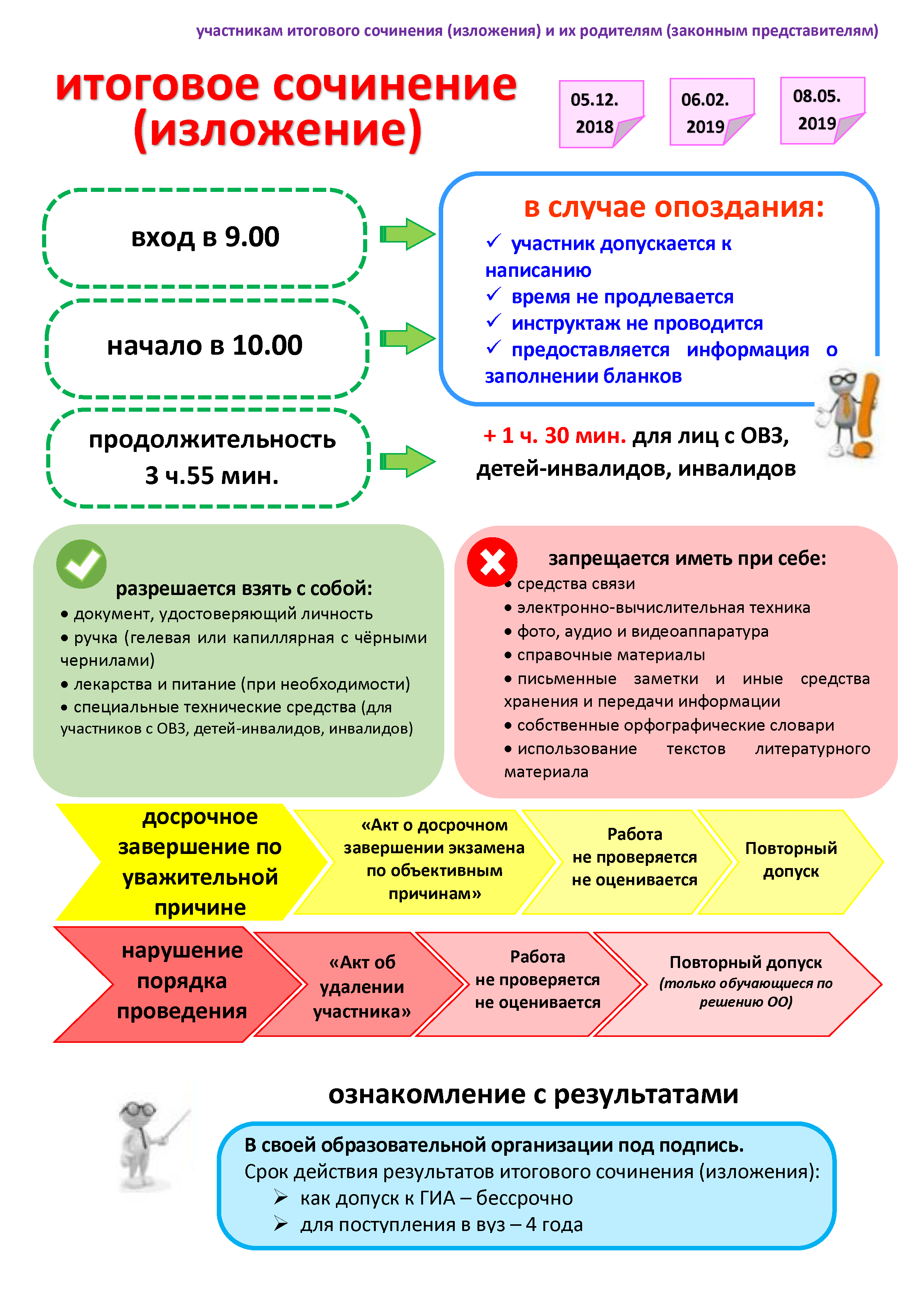 